	В соответствии с Федеральным законом от 02 марта 2007 года № 25-ФЗ «О муниципальной службе в Российской Федерации», законом Иркутской области от 15 октября 2007 года № 88-оз «Об отдельных вопросах муниципальной службы в Иркутской области», руководствуясь Уставом Небельского муниципального, администрация Небельского муниципального образования   ПОСТАНОВЛЯЕТ:Утвердить Положение об аттестационной комиссии для проведения аттестации и квалификационного экзамена муниципальных служащих администрации Небельского муниципального образования  (прилагается).Признать утратившим силу распоряжение от 14.01.2013 г. № 1 «Об утверждении Положения об аттестационной комиссии по проведению аттестации и квалификационного экзамена муниципальных служащих в администрации Небельского сельского поселения и утверждения её состава».Настоящее постановление вступает в силу с момента его официального размещения (опубликования) на официальном сайте администрации в информационно-телекоммуникационной «Интернет». Обнародовать настоящее постановление в информационном «Вестнике Небельского сельского поселения» и на официальном сайте администрации Небельского муниципального образования в информационно-телекоммуникационной сети «Интернет» по адресу:  www.adm-neb.ru.Контроль по исполнению настоящего постановления оставляю за собой.Глава Небельского сельского поселения                                                                           А.В.ЯрушинаПОЛОЖЕНИЕоб аттестационной комиссии для проведения аттестации и квалификационного экзамена муниципальных служащихадминистрации Небельского муниципального образования1. Общие положенияАттестационная комиссия администрации Небельского муниципального образования (далее – аттестационная комиссия) создается для проведения аттестации и квалификационного экзамена муниципальных служащих администрации Небельского муниципального образования.  В своей работе комиссия руководствуется Федеральным законом от 2 марта 2007 года     № 25-ФЗ «О муниципальной службе в Российской Федерации», Законом Иркутской области от 15 октября 2007 года № 88-оз «Об отдельных вопросах муниципальной службы в Иркутской области», а также настоящим Положением.2. Основные задачиАттестационная комиссия создается для проведения аттестации и квалификационного экзамена муниципальных служащих администрации Небельского муниципального образования в целях определения уровня профессиональной подготовки и соответствия аттестуемого замещаемой должности, а также для решения вопроса о сохранении, понижении, повышении, присвоении муниципальному служащему очередного классного чина. 3. Состав комиссии, ее функцииАттестационная комиссия администрации Небельского муниципального образования состоит из председателя, заместителя председателя, секретаря и членов комиссии.Состав аттестационной комиссии формируется таким образом, чтобы была исключена возможность возникновения конфликта интересов, которые могли бы повлиять на принимаемые аттестационной комиссией решения.Председателем комиссии является глава администрации Небельского муниципального образования. В случае временного отсутствия председателя аттестационной комиссии (болезнь, отпуск и другие уважительные причины) по его поручению полномочия председателя комиссии осуществляет заместитель председателя комиссии либо один из членов аттестационной комиссии.Председатель аттестационной комиссии:организует работу аттестационной комиссии;распределяет обязанности между членами аттестационной комиссии;ведет личный прием муниципальных служащих;рассматривает предложения, заявления, жалобы.Аттестационная комиссия:рассматривает представленные документы на муниципального служащего;заслушивает сообщение муниципального служащего о его служебной деятельности;определяет соответствие квалификационным требованиям;оценивает сложность выполняемой муниципальным служащим работы, ее результативность;учитывает профессиональные знания служащего, опыт работы.Секретарь комиссии:секретарь комиссии  осуществляет подготовку материалов к заседаниям комиссии, ведет протокол заседания комиссии, в котором фиксирует ее решения и результаты голосования.Аттестационная комиссия имеет право вносить на рассмотрение главы администрации Небельского муниципального образования следующие рекомендации по результатам аттестации:о присвоении классного чина;о повышении (понижении) муниципального служащего в должности;об изменении надбавки за особые условия службы.4. Организационная деятельностьДля проведения аттестаций муниципальных служащих администрации Небельского муниципального образования и квалификационного экзамена муниципальных служащих администрации распоряжением главы администрации Небельского муниципального образования не позднее, чем за месяц до дня проведения аттестации формируется и утверждается персональный и численный состав аттестационной комиссии.Аттестационная комиссия доводит график проведения аттестации до аттестуемого муниципального служащего не менее чем за месяц до начала аттестации.Аттестация или квалификационный экзамен проводится только в присутствии аттестуемого муниципального служащего.Заседание аттестационной комиссии является правомерным, если на нем присутствуют не менее двух третей ее членов.Решения комиссии принимаются открытым голосованием простым большинством голосов присутствующих на ее заседании членов. В случае равенства голосов при проведении аттестации муниципальный служащий признается соответствующим замещаемой должности муниципальной  службы, при проведении квалификационного экзамена – сдавшим его.Если член аттестационной комиссии не согласен с решением, принятым большинством голосов, он имеет право изложить в письменном виде свое особое мнение, которое приобщается к протоколу.Результаты аттестации муниципального служащего представляются главе сельского поселения не позднее чем через 7 дней после ее проведения.5. Заключительные положенияЧлены аттестационной комиссии проходят аттестацию на общих основаниях.Все члены аттестационной комиссии пользуются равными правами в решении вопросов, рассматриваемых на заседании комиссии.На период аттестации муниципального служащего, являющегося членом комиссии, и сдачи им квалификационного экзамена его членство в комиссии приостанавливается.Изменения в состав аттестационной комиссии вносятся главой администрации Небельского муниципального образования путем издания нормативного правового акта.Аттестационная комиссия действует до избрания нового состава.Решения комиссии могут быть обжалованы в порядке, установленном законодательством Российской Федерации.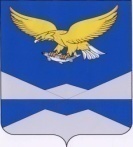 РОССИЙСКАЯ ФЕДЕРАЦИЯИРКУТСКАЯ ОБЛАСТЬКАЗАЧИНСКО-ЛЕНСКИЙ РАЙОННЕБЕЛЬСКОЕ МУНИЦИПАЛЬНОЕ ОБРАЗОВАНИЕАДМИНИСТРАЦИЯНЕБЕЛЬСКОГО СЕЛЬСКОГО ПОСЕЛЕНИЯП О С Т А Н О В Л Е Н И ЕРОССИЙСКАЯ ФЕДЕРАЦИЯИРКУТСКАЯ ОБЛАСТЬКАЗАЧИНСКО-ЛЕНСКИЙ РАЙОННЕБЕЛЬСКОЕ МУНИЦИПАЛЬНОЕ ОБРАЗОВАНИЕАДМИНИСТРАЦИЯНЕБЕЛЬСКОГО СЕЛЬСКОГО ПОСЕЛЕНИЯП О С Т А Н О В Л Е Н И ЕРОССИЙСКАЯ ФЕДЕРАЦИЯИРКУТСКАЯ ОБЛАСТЬКАЗАЧИНСКО-ЛЕНСКИЙ РАЙОННЕБЕЛЬСКОЕ МУНИЦИПАЛЬНОЕ ОБРАЗОВАНИЕАДМИНИСТРАЦИЯНЕБЕЛЬСКОГО СЕЛЬСКОГО ПОСЕЛЕНИЯП О С Т А Н О В Л Е Н И Еот  10  января  2017  годаот  10  января  2017  года № 4 п.Небель п.Небель п.НебельОб утверждении Положения об аттестационной комиссии для проведения аттестации и квалификационного экзамена муниципальных служащих администрации Небельского муниципального образованияУТВЕРЖДЕНОПостановлением администрации Небельского муниципального образованияот 10.01.2017 года  № 4